Beraten B - Aktuelle InformationenLiebe Mitglieder der SBV Sektion Biel/Bienne – Berner JuraSchon wieder ist ein Jahr herum … gerne schicken wir Ihnen auch im 2023 diesen Infobrief von Beraten B mit ein paar Aktualitäten. Erneut haben wir uns im Juli mit Heinz Weber, Irmgard Kappeler und Esther Weber getroffen und uns über aktuelle Themen und Neuigkeiten ausgetauscht. So ist es zum Inhalt des diesjährigen Infobriefs gekommen. Danke dem Vorstand der Bieler SBV-Sektion, dass wir diesen Kommunikationskanal nutzen dürfen. Angebot Beraten BBeraten B ist eine Fachstelle für Menschen mit einer visuellen Beeinträchtigung sowie für Berufliche Integration. Wir beraten Menschen in den Bereichen Rehabilitation, Sozialberatung und Berufliche Integration. Erstgespräche finden in Bern, Biel, Spiez und Burgdorf statt. Je nach Beratung und Umständen bieten wir auch Hausbesuche an. Wir prüfen mit den Klientinnen und Klienten, welche Hilfsmittel am besten geeignet sind. Es können verschiedene Hilfsmittel daheim ausprobiert und ausgeliehen werden. Für die anschliessende Bestellung arbeiten wir eng mit dem Optikergeschäft, der Accesstech AG, LogiVision oder dem SZBlind zusammen. Für den direkten Verkauf haben wir nur noch kleinere Hilfsmittel vor Ort. Stützpunkt BielAn einem Tag pro Woche bietet Beraten B in Biel Erstgespräche in deutscher Sprache an. Neu ist Tanja Scheidegger, Fachfrau Rehabilitation für den Stützpunkt Biel zuständig. Sie ist jeweils dienstags in Biel (Gesundheitszentrum MEDIN, Bahnhofplatz 2c). Anmeldungen für Erstgespräche nehmen wir gerne online auf www.b-bern.ch/beraten-b/ oder telefonisch entgegen, 031 306 33 33.Sowohl der Stützpunkt in Biel als auch die Beratungsstelle in Bern sind gut erreichbar mit öffentlichen Verkehrsmitteln, und die Wege sind mit Leitlinien versehen. Zusammenarbeit mit SBV und Boutique Chez LouisMit dem SBV besteht die Abmachung, dass sich die SBV Beratungsstellen um die französischsprechenden und Beraten B um die deutschsprechenden Personen im Kanton Bern kümmern. Wir tauschen uns regelmässig mit dem SBV Delémont sowie den Verantwortlichen für die Boutique Chez Louis aus und verweisen unsere KlientInnen auf die entsprechenden Angebote. Am 30.08.2023 haben sich die Verantwortlichen der Angebote sowie dem Vorstand der SBV Sektion Biel / Berner Jura getroffen. Es wurde besprochen, wie die Beratungen besser koordiniert und abgestimmt werden können, um eine bestmögliche Versorgung anzubieten. Personal bei Beraten BNachstehend finden Sie die aktuelle Besetzung der Teams: Rehabilitation: Julia Falasca, Marlen Müller, Tanja Scheidegger, Andreas Stahlberg (ab Okt 23) Markus Sutter, Irène Uhlmann (ab Okt 23), Carine VerdonLeitung: Mathias GulerSozialberatung: Nicole Honegger (ab Okt 23), Lena Spätig (Studierende Soziale Arbeit), Andreas Stahlberg (bis Sept 23) Sonja ZimmermannLeitung: Eliane BossBerufliche Integration: Roland Freiburghaus, Martina HugiLeitung: Eliane BossFragen an Beraten B?Wenn Sie Fragen haben zu unserem Angebot, Kritik oder Freude deponieren möchten, tun Sie das gerne entweder direkt bei Ihrer Ansprechperson oder bei mir: Eliane Boss, 
eliane.boss@b-bern.ch, 031 306 36 01.Ich grüsse Sie herzlich und wünsche Ihnen ein schönes letztes Trimester 2023!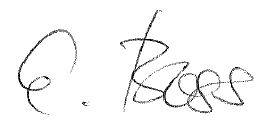 Eliane Boss, Leitung Beraten B